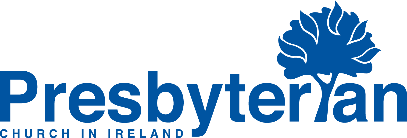 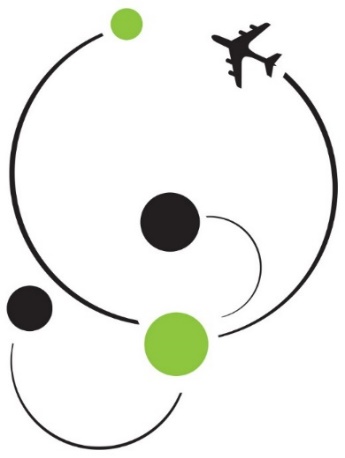 1st Ballyshuck Mission Team 2017Terms & ConditionsDates:   Departure will in or around proposed departure date for an ?? night / ?? day trip, returning to Ireland on return date.All dates are preliminary and may vary slightly by 1 to 2 days depending on flight availability.  The final dates will be confirmed when flights are booked.Flights: Flights will be arranged through ‘Here We Go …’ Travel (ATOL registered agents). Flights will be from either Belfast or Dublin airports.  As per current ‘best practice’, team members will – as far as is possible - be required to travel together.  Passports – obtainable at the participants own cost - must be valid for six months after the completion of travel.  If there are delays outward or homeward, ?? will be responsible for arranging suitable accommodation and transport.Accommodation: The team will be staying in …  Details of accommodationMore information can be found at:	    http://www.accommodation’swebaddress’.orgItinerary:  1st Ballyshuck’s Mission Team in 2017 will, once again, be travelling out to work in support of the longer-term work being carried out by name of mission personnel or organisation.  Based in state destination, and working in conjunction ??? (if appropriate), team members will state team’s purpose(s).  Through this programme, team members will have opportunities to ??? and be involved in ???.  In addition, simply by being there, the team will be an encouragement and support to ???.A detailed itinerary will be given closer to departure, but may be subject to change during the team’s time in destination.Orientation & Debriefing:Pre-trip orientation / training and post-trip debriefings will be provided to help participants receive the maximum benefit from their trip.Orientation is compulsory and will brief participants on cultural awareness.  It is also a good opportunity for the team to get to know each other and pray together before travelling to Destination.Debriefing is important for reflecting on the experiences you have had while away and to help process what you have experienced.  When an applicant signs up to join the team they are agreeing to participate in debriefing after their trip.  Trip Costs:  The price for the trip is £550 (or Euro equivalent).This will include Flights, Visas, Standard Travel Insurance, Transfers and local travel, Accommodation and Meals (amend as appropriate).In addition, you will need to allow for the cost of vaccinations (see insurance note below) and passport, if you are not already in possession of one.Bookings, Payment & Cancellation:If you wish to join the team, please return a completed confirmation form, along with a non-refundable deposit of £100 (or Euro equivalent) by date.  Cheques should be made payable to 1st Ballyshuck and sent, with the Confirmation Form, to eg Team Leader.Further payments can be made at any stage but the final balance should be paid no later than date.If a participant cancels two months before departure the participant will be liable for any non-recoverable costs already incurred on their behalf.The team is based on a minimum of ?? people travelling.  If either insufficient numbers complete the booking process or a number of people withdraw, the trip may need to be cancelled.  If this is the case, a full refund will be made.Health & Travel Insurance: Comprehensive group travel and health insurance with repatriation is included in costs.  Any pre-existing medical conditions need to be declared at point of application as they may not be covered by our standard insurance policy.You must consult your health professional and follow their advice regarding relevant vaccinations.  All vaccinations need to be taken before departure & failure to get vaccinations (other than advised against on medical grounds) could mean that you will be unable to go on the trip.Church Website & Publicity:There may be occasions where photographs taken during the trip are used for publicity purposes.  If you do not agree to these being used for these purposes you must make the team leader aware of this.